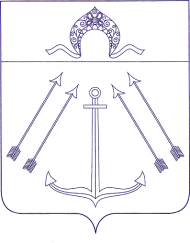 СОВЕТ  ДЕПУТАТОВ ПОСЕЛЕНИЯ  КОКОШКИНО   В ГОРОДЕ МОСКВЕ	________________________________________________________________РЕШЕНИЕот  17 октября 2019 года № 86/4О согласовании проекта изменения схемы размещения нестационарныхторговых объектов на территории поселения Кокошкино в городе Москве	В соответствии с Постановлением Правительства Москвы от 03 февраля 2011 года №26 «О размещении нестационарных торговых объектов, расположенных в городе Москве на земельных участках, в зданиях, строениях                и сооружениях, находящихся в государственной собственности», обращением      и.о. главы администрации поселения Кокошкино в городе Москве А.Е.Костикова       от 14.10.2019 № 02-01-19-913/19, Совет депутатов поселения Кокошкино решил:Согласовать проект изменения схемы размещения нестационарных торговых объектов в части исключения объектов, согласно приложению.      Настоящее решение вступает в силу со дня его принятия.Направить настоящее решение в администрацию п.Кокошкино, префектуру ТиНАО.Опубликовать настоящее решение в информационном бюллетене администрации поселения Кокошкино и разместить на официальном сайте администрации поселения Кокошкино в информационно-телекоммуникационной сети «Интернет».Контроль за исполнением настоящего решения возложить на главу поселения Кокошкино Е.В. Сорокина.Глава поселения Кокошкино				        	      	          Е.В.СорокинПриложение к решениюСовета депутатов поселения Кокошкино в городе Москвеот 17.10.2019  № 86/4Проект изменения схемы размещения нестационарных торговых объектов, расположенных  на территории поселения Кокошкино в городе Москвев части исключения объектовпоселение Кокошкинопоселение Кокошкинопоселение Кокошкинопоселение Кокошкинопоселение Кокошкинопоселение Кокошкиноторговая зона № 1торговая зона № 1торговая зона № 1торговая зона № 1торговая зона № 1торговая зона № 11.киоскд.п. Кокошкино, ул. Школьная у дома № 4а15 кв.м.овощи-фруктыкруглогодичноторговая зона № 2торговая зона № 2торговая зона № 2торговая зона № 2торговая зона № 2торговая зона № 22.цистернад.п. Кокошкино, на площадке у дома № 9, по ул. Дачная3 кв.м.молоко, молочная продукциякруглогодично3.автомагазинд.п. Кокошкино, на площадке у дома № 9, по ул. Дачная3 кв.м.детское питаниекруглогодично4.лотокд.п. Кокошкино, на площадке у дома № 9 по ул. Дачная15 кв.м.цветы, рассада, кустарники, семена1 апреля по 31 октября5.павильонд.п. Кокошкино, на площадке по ул. Дачная, вблизи дома №1047 кв.м.ИП Кукрин Г.В.круглогодично